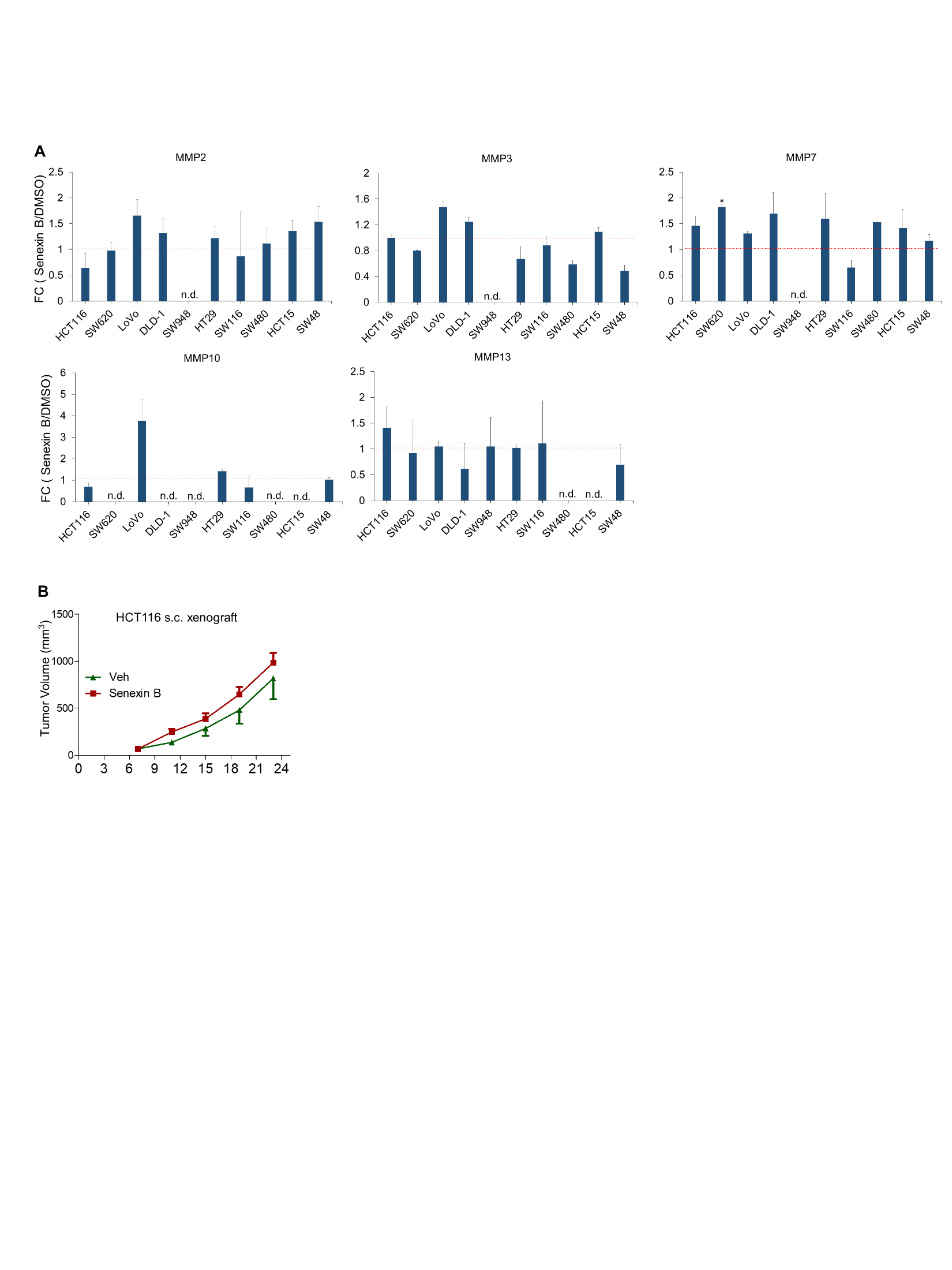 Fig.S5. Effects of Senexin B on the expression of different MMPs in a panel of human colon cancer cell lines and human colon cancer growth s.c. (A) Effects of Senexin B on the expression of different MMPs in a panel of human colon cancer cell lines. qPCR analysis of the effects of 1 µM Senexin B (24 h treatment) on the expression of the indicated MMPs in the indicated cell lines (qPCR, in duplicates). (B) Dynamics of HCT116 tumor growth s.c. in mice treated with Senexin B (33 mg/kg, p.o., b.i.d) or vehicle control (n = 5). 